Od května budeme chodit na TV ven. Při nepřízni počasí budeme navštěvovat tělocvičnu v klubu Junior. Prosím o sportovní oblečení a obutí na ven.Páteční TV si rozdělíme na 2 hodiny. Místo 4. hodiny TV v pátek bude PRV a místo 3. hodiny PRV v pondělí bude TV.Týdenní plán 25.4.-28.4.         2023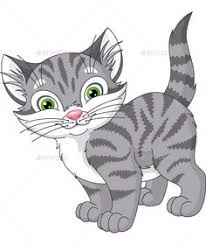  předmět      učivopracovní sešit         úkolybudou zeleně zakroužkovány   ČJHláska a písmeno ď,ť,ň a slabiky dě,tě,něPráce se skládací ABCČtení s porozuměnímOrientace v textu, větyPuzzleSLABIKÁŘ str. 84- 87PS do str. 50 - 53Trénujeme čtení slov a celých větOrientujeme se v textuHlasité čtení s porozuměním   PSPísmeno L, ChOpakujeme psací písmenaPřepisujeme slova, větyZkoušíme psát diktáty – písmena, slabiky, jednoduchá slovaPísanka č.3 – str. 40Písanka č.4 – str. 1 - 4Procvičujte uvolnění ruky – lehká rukaZkoušejte diktáty písmen,slabik, slov  MAUrčujeme pořadí – lineární zápis číslaPracujeme s hodinami – určování časuPRACOVNÍ SEŠIT – PSPS 2 – str.  39 - 42  PRVHodiny – čtvrt, půl, tři čtvrtě,celáÚlohy na procvičování časuProcvičování a upevňování učivaVýuková videa Čt EduPS str. až str. 65   AJPoslechový testOpakování slovní zásoby a frází 5.lekceUčeb. str.47PS 42, 48Pracovní listy